Анализ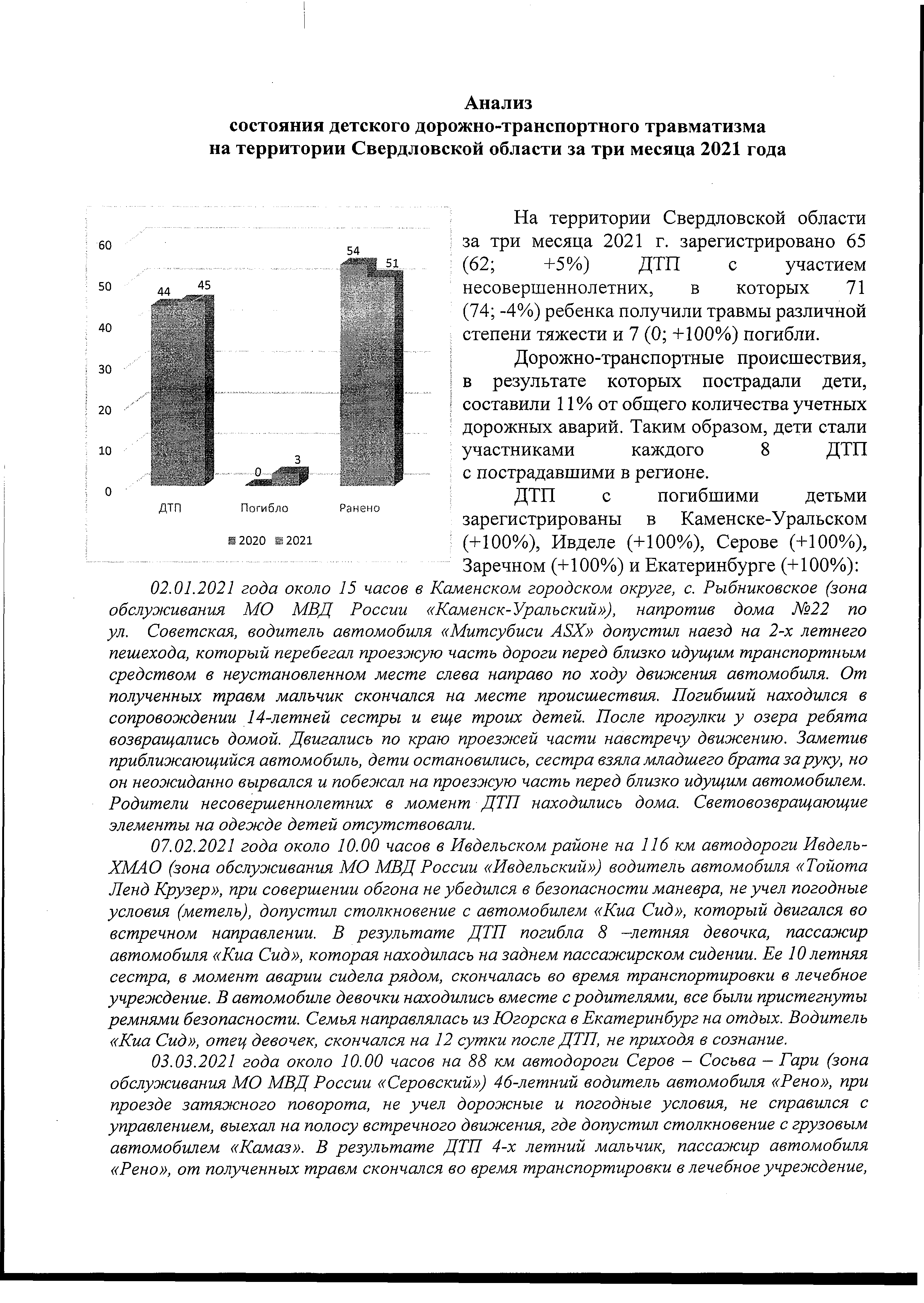 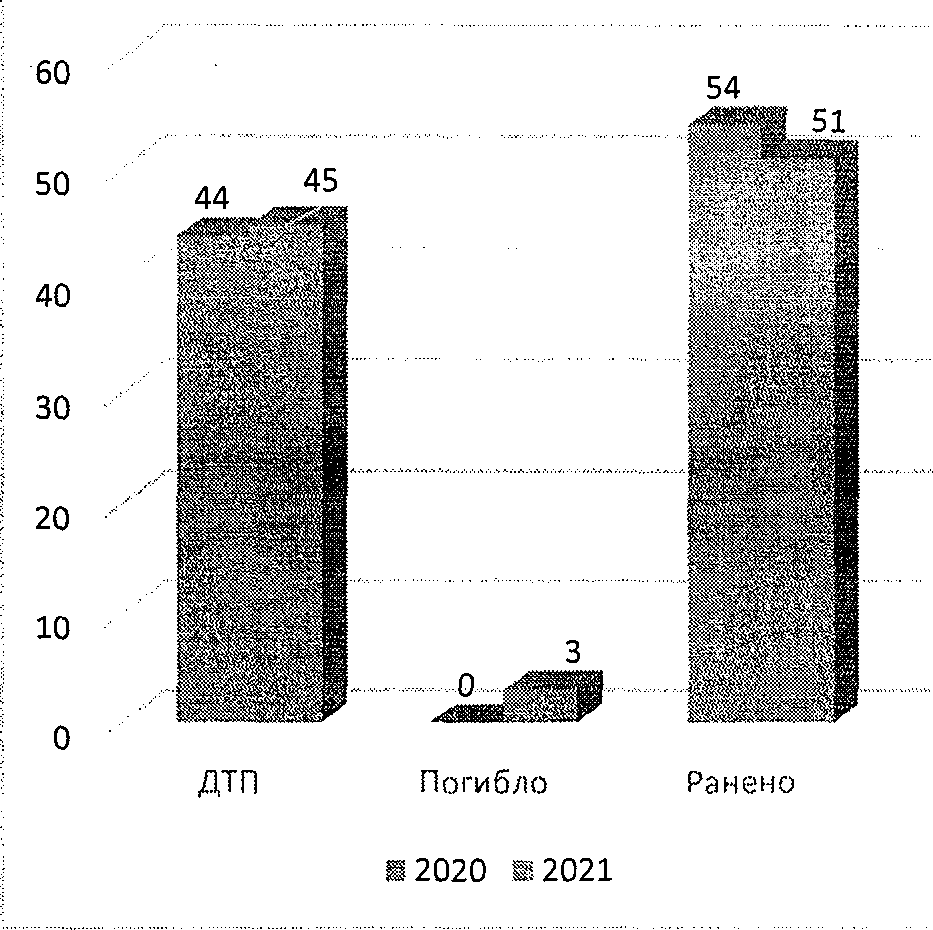 состояния детского дорожно-транспортного травматизма на территории Свердловской области за три месяца 2021 годаНа территории Свердловской области за три месяца 2021 г. зарегистрировано 65; (62; +5%) ДТП с участием несовершеннолетних,     в      которых      71 (74; -4%) ребенка получили травмы различнойстепени тяжести и 7 (0; +100%) погибли.Дорожно-транспортные   происшествия, j в	результате	которых	пострадали	дети,\ составили 11% от общего количества учетныхдорожных аварий. Таким образом, дети стали участниками	каждого	8	ДТП с пострадавшими в регионе.ДТП	с		погибшими	детьми зарегистрированы	в		Каменске-Уральском: (+100%), Ивделе (+100%), Серове (+100%),Заречном (+100%) и Екатеринбурге (+100%):02.01.2021 года около 15 часов в Каменском городском округе, с. Рыбниковское (зона обслуживания     МО    МВД    России     «Каменск-Уралъский»),     напротив     дома     № 22     по ул. Советская, водитель автомобиля «Митсубиси ASX» допустил наезд на 2-х летнего пешехода, который перебегал проезжую часть дороги перед близко идущим транспортным средством в неустановленном месте слева направо по ходу движения автомобиля. От полученных травм мальчик скончался на месте происшествия. Погибший находился в сопровождении 14-летней сестры и еще троих детей. После прогулки у озера ребята возвращались домой. Двигались по краю проезжей части навстречу движению. Заметив приближающийся автомобиль, дети остановились, сестра взяла младшего брата за руку, но он неожиданно вырвался и побежал на проезжую часть перед близко идущим автомобилем. Родители несовершеннолетних в момент ДТП  находились дома. Световозвращающие элементы на одежде детей отсутствовали.07.02.2021 года около 10.00 часов в Ивдельском районе на 116 км автодороги Ивделъ- ХМАО (зона обслуживания МО  МВД России «Ивдельский») водитель автомобиля «Тойота Ленд Крузер», при совершении обгона не убедился в безопасности маневра, не учел погодные условия (метель), допустил столкновение с автомобилем «Киа Сид», который двигался во встречном    направлении.    В   результате   ДТП    погибла    8   —летняя    девочка,    пассажир автомобиля «Киа Сид», которая находилась на заднем пассажирском сидении. Ее 10 летняя сестра, в момент аварии сидела рядом, скончалась во время транспортировки в лечебное учреждение. В автомобиле девочки находились вместе с родителями, все были пристегнуты ремнями безопасности. Семья направлялась из Югорска в Екатеринбург на отдых. Водитель«Киа Сид», отец девочек, скончался на 12 сутки после ДТП, не приходя в сознание.03.03.2021 года около 10.00 часов на 88 км автодороги Серов - Сосъва —Гари (зона обслуживания МО МВД России «Серовский») 46-летний водитель автомобиля «Рено», при проезде затяжного поворота, не учел дорожные и погодные условия, не справился с управлением, выехал на полосу встречного движения, где допустил столкновение с грузовым автомобилем   «Камаз».   В результате  ДТП  4-х летний мальчик,   пассажир   автомобиля«Рено», от полученных травм скончался во время транспортировки в лечебное учреждение,2не приходя в сознание. В момент аварии мальчик находился на заднем пассажирском сидении слева в детском удерживающем устройстве, соответствующем росту и весу ребенка и был пристегнут ремнем безопасности, удар пришелся в его сторону. Установлено, что родители забрали ребенка из детского  сада, пояснив воспитателю, что им необходимо ехать в г. Серов к стоматологу. При этом никто не обратил внимание на плохие погодные условия(снегопад). Автомобилем «Рено» управлял глава семьи, во время движения в салоне находилась семья из четырех человек.14.03.2021	около 19.00 в Белоярском районе на 48 км автодороги «Екатеринбург- Тюменъ» (зона обслуживания МО МВД России «Заречный»), водитель автомобиля «Киа», не справился с управлением транспортного средства, допустил выезд встречную полосу и столкновение с грузовым автомобилем «Вольво», двигавшимся во встречном направлении. В результате аварии водитель и четыре пассажира легкового автомобиля, из них двое — несовершеннолетние, получили травмы, несовместимые с жизнью и скончались на месте происшествия до прибытия бригады скорой медицинской помощи. В момент ДТП  дети находились на заднем пассажирском сидении и не были пристегнуты ремнями безопасности.Несовершеннолетние со своими законными представителями направлялись домой после отдыха на горячих источниках в г. Тюмень.23 марта 2021 года около 17.00 в г. Екатеринбурге на пр. Космонавтов, йапротив дома№92, водитель автомобиля «Ниссан» допустил наезд на 9 летнюю девочку -пешехода, которая перебегала шести полосную проезжую часть   дороги   в   неустановленном месте перед близко идущими транспортными средствами слева направо по ходу  движения автомобиля. В результате ДТП несовершеннолетний пешеход получил травмы несовместимые с жизнью, скончался в автомобиле скорой медицинской помощи. Девочка гуляла с подругой на детской площадке, расположенной недалеко от школы. После прогулки она направилась домой одна, решив сократить путь и перебежать дорогу в неположенном месте. Родители несовершеннолетней в момент ДТП находились на работе.В 12 муниципальных образованиях Свердловской области отмечается роставарийности с участием несовершеннолетних. На 200% увеличилось количество ДТП в Заречном (3 ДТП); на 100% в Туринске (3 ДТП), Серове, Качканаре и Краснотурьинске (по 2 ДТП), Артях, Ивделе, Невьянске, Ревде, Сысертй (по 1 ДТП); на 66,7% в Каменске-Уральском (5 ДТП) и на 30% в Екатеринбурге (30 ДТП).Территории, где зарегистрирован рост ДТП!Ш**»^*    23	30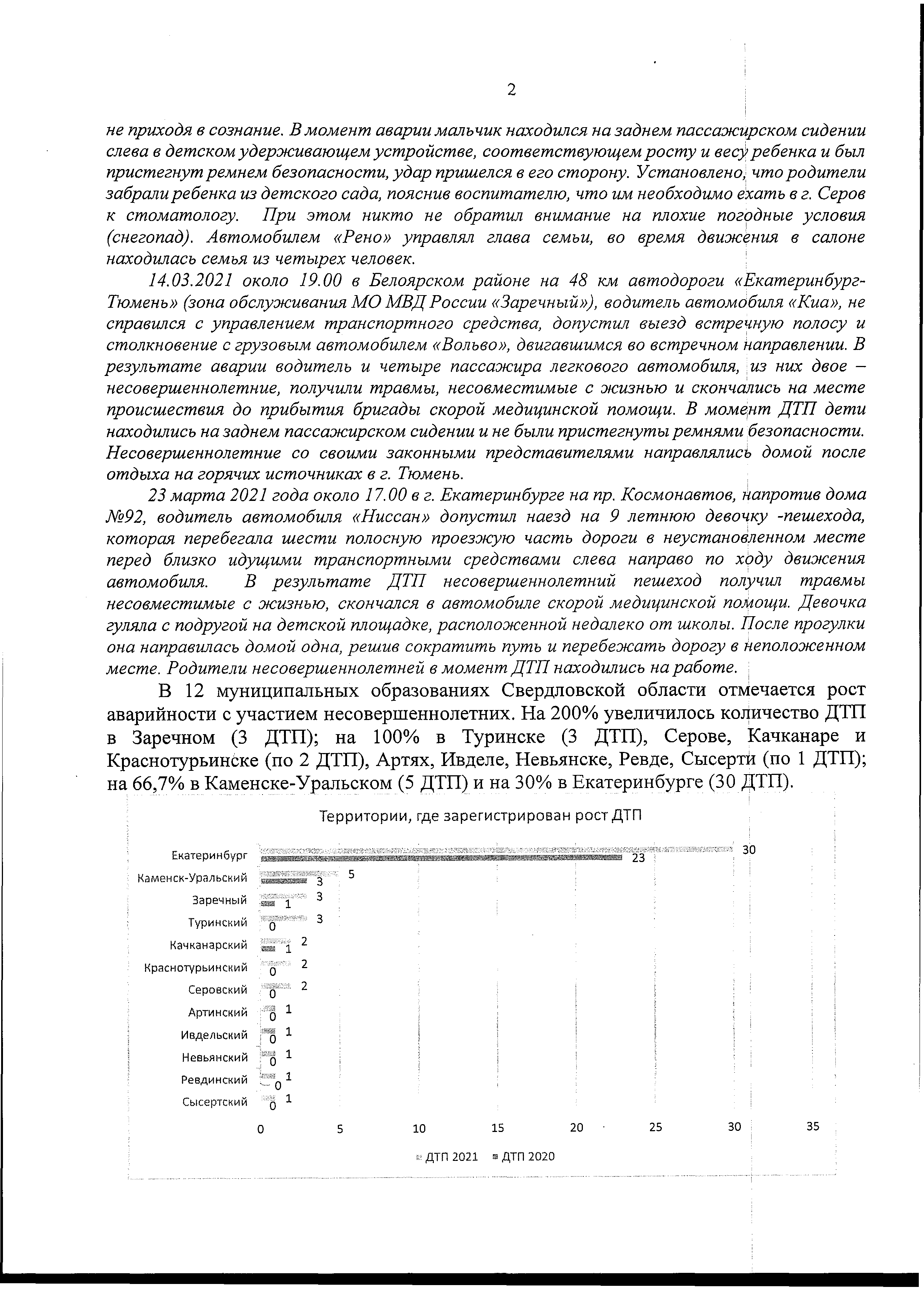 0	10	15	20	25! ДТП 2021    а ДТП 202030	35337% (28) пострадавших в ДТП детей приходится на среднее школьное звено, 34%(27) на начальную школу и 29% (23) на дошкольный возраст, при этом большая часть из      них      пострадала      в      качестве      пассажиров      транспортных      средств.15 случаев ДТП с пострадавшими детьми-пассажирами произошли по причине нарушения ПДД РФ водителем, в чьем автомобиле находились дети, в этих авариях погибли 3 ребенка.Распределение пострадавших детей по возрастным группам27к 0-6 лет    » 7-10 лет    ■11-15 летРаспределение пострадавших и погибших детей по гендерным признакам®мальчики     и девочкиПо причине нарушения ПДД РФ водителями автотранспортных средств количество ДТП осталось на уровне прошлого года (53), количество раненых в них детей   уменьшилось   на   6,2%   (61).   При   этом   с    погибшими    детьми увеличилось на 100 % (5).Распределение показателей в зависимости от погодных условииЯсно	Пасмурно	Снегопад, метельДТП   ■ Ранено   В Погибло55% ДТП (35) произошли при неблагоприятных метеорологических условиях (пасмурно, снегопад, метель). Неблагоприятные погодные условия косвенно могли повлиять на возникновение ДТП с участием детей, так как у участников дорожного движения ухудшается видимость, возрастает тормозной и остановочный путь у транспортных средств.Распределение ДТП по времени суток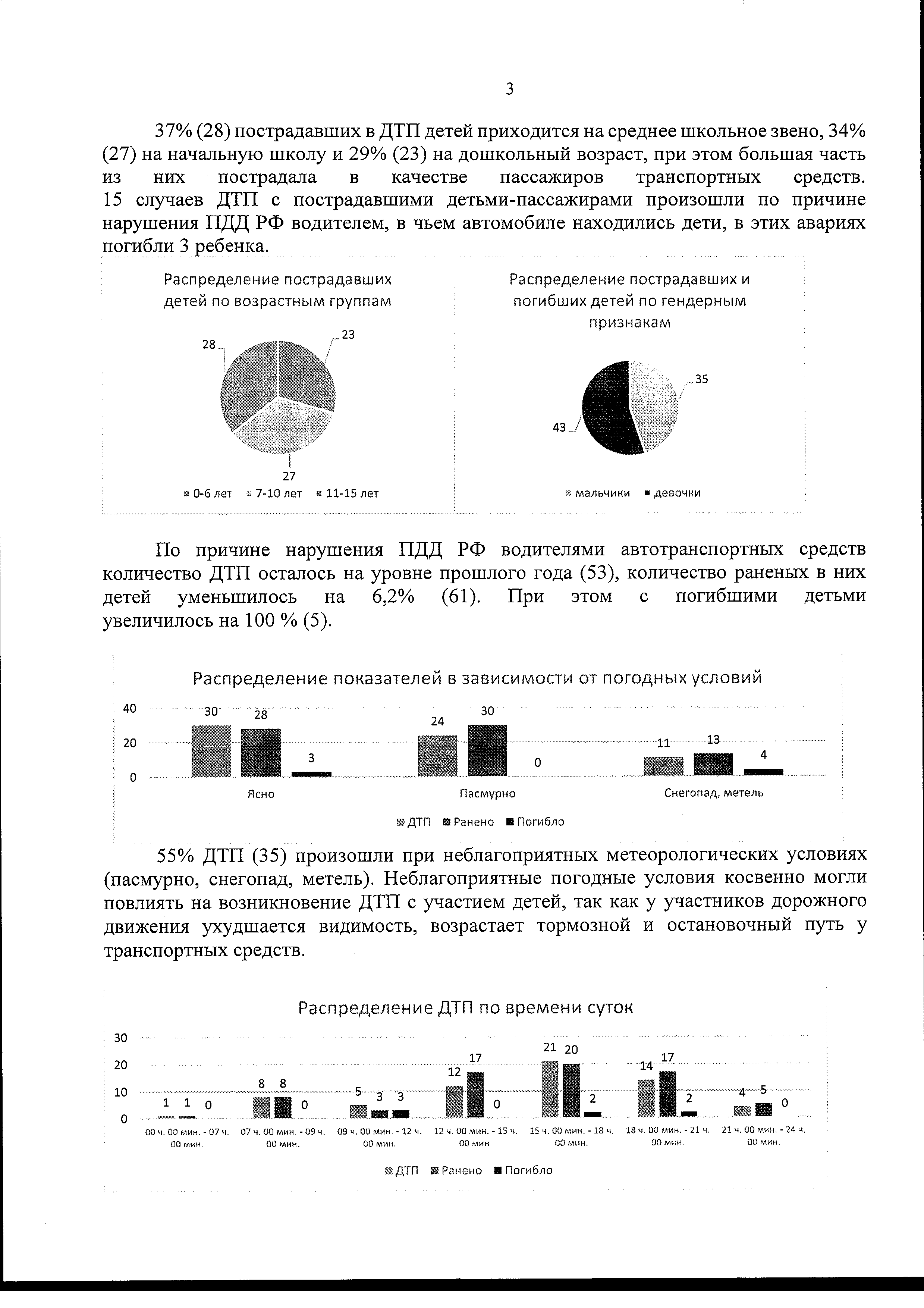 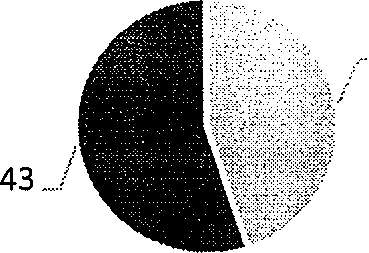 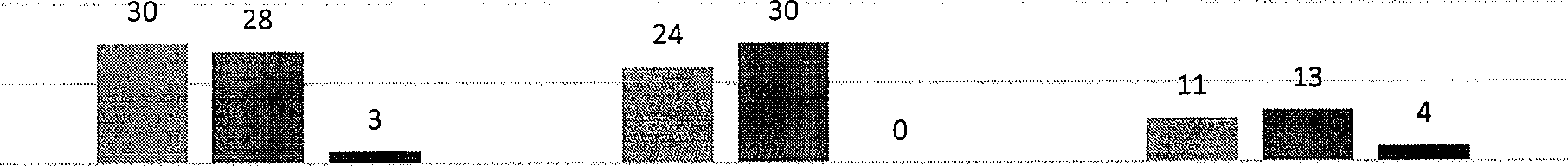 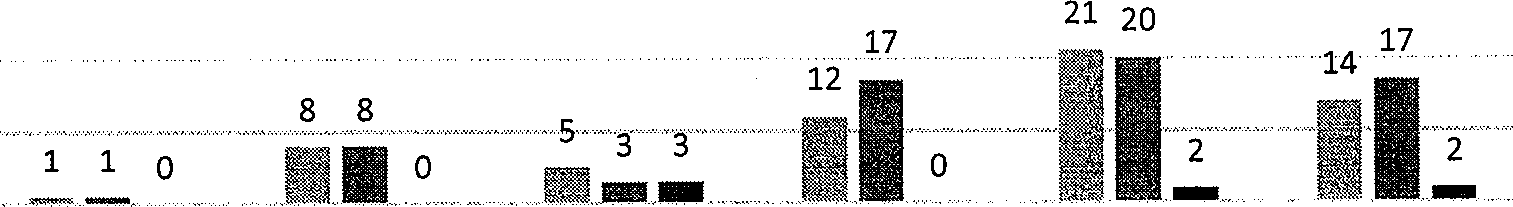 зо20ю о00 ч. 00 мин. - 07 ч.    07 ч. 00 мин. - 09 ч.     09 ч. 00 мин. -12 ч.     12 ч. 00 мин. -15 ч.     15 ч. 00 мин. ■18 ч.     18 ч. 00 мин. - 21 ч.00 мин.	00 мин.	00 мин.	00 мин.	00 мин.	00 мин.ИДТИ   Ш Ранено   И Погибло4 5 021 ч. 00 мин. ■24 ч.00 мин.485%     (54)     происшествий     с     участием     несовершеннолетних     произошли в период с 12 ч. 00 мин. до 21 ч. 00 мин., такая тенденция связана с активным пребыванием детей в это время на улице и интенсивностью транспорта. Максимальные значения аварийности зафиксированы с 15 до 18 ч. 00 мин. (21 ДТП, 20 ранены,2 погибли), когда дети возвращаются домой из образовательных организаций, учреждений дополнительного образования, находятся на улице и проезжей части без сопровождения взрослых.Распределение ДТП по дням недели201510 101016	16129 950	гив . 0lit 1asi:;	а шпонедельниквторник	среда	четвергпятницасубботавоскресеньеДТП	Ранено   ■ ПогиблоПо	категориям	участников распределились следующим образом:дорожного	движения	показателиС участием детей - пассажиров зарегистрировано 36 (39; -5,3%) ДТП, в которых пострадали 44 (49; -10,2%)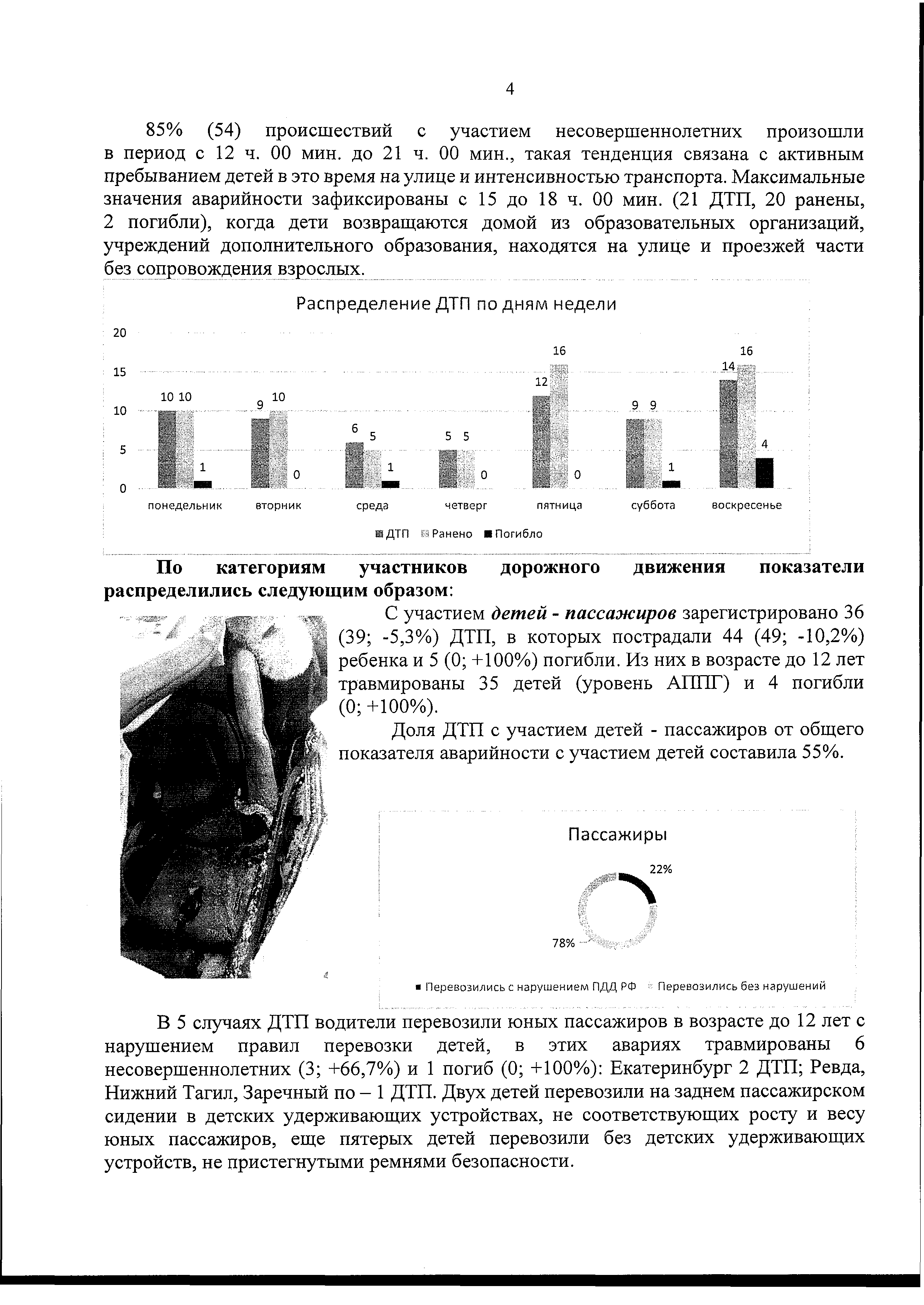 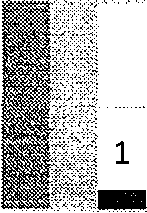 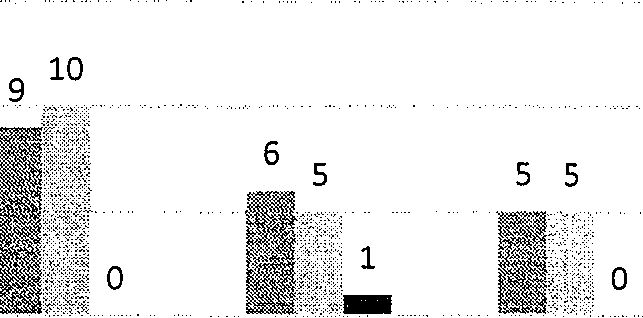 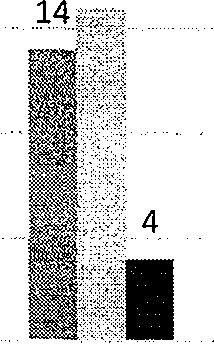 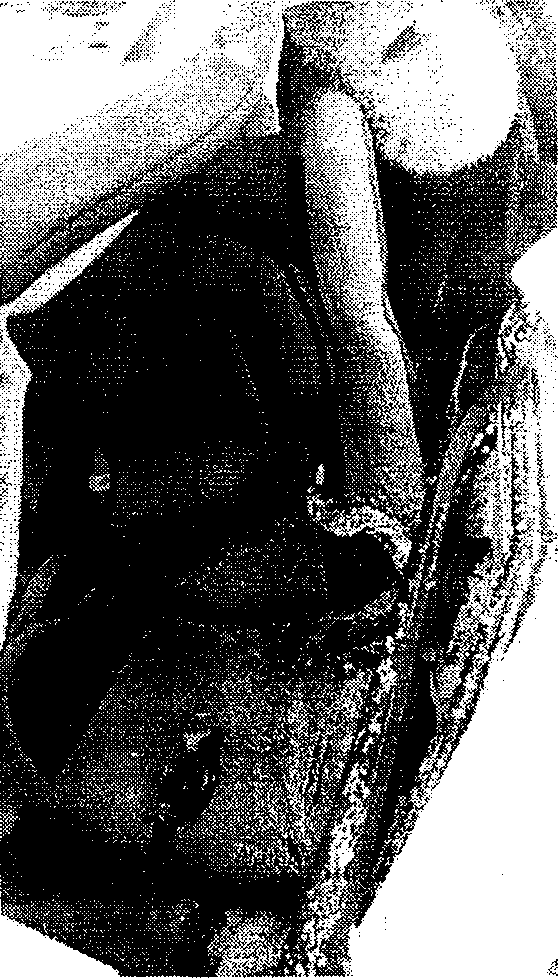 ребенка и 5 (0; +100%) погибли. Из них в возрасте до 12 лет травмированы 35   детей   (уровень АППГ)   и 4 погибли (0; +100%).Доля ДТП с участием детей - пассажиров от общего показателя аварийности с участием детей составила 55%.Пассажиры22%"	\78%Перевозились с нарушением ПДД РФ   1 Перевозились без нарушенийВ 5 случаях ДТП водители перевозили юных пассажиров в возрасте до 12 лет с нарушением правил перевозки детей, в этих авариях травмированы 6 несовершеннолетних (3; +66,7%) и 1 погиб (0; +100%): Екатеринбург 2 ДТП; Ревда, Нижний Тагил, Заречный по - 1 ДТП. Двух детей перевозили на заднем пассажирском сидении в детских удерживающих устройствах, не соответствующих росту и весу юных пассажиров, еще пятерых детей перевозили без детских удерживающих устройств, не пристегнутыми ремнями безопасности.5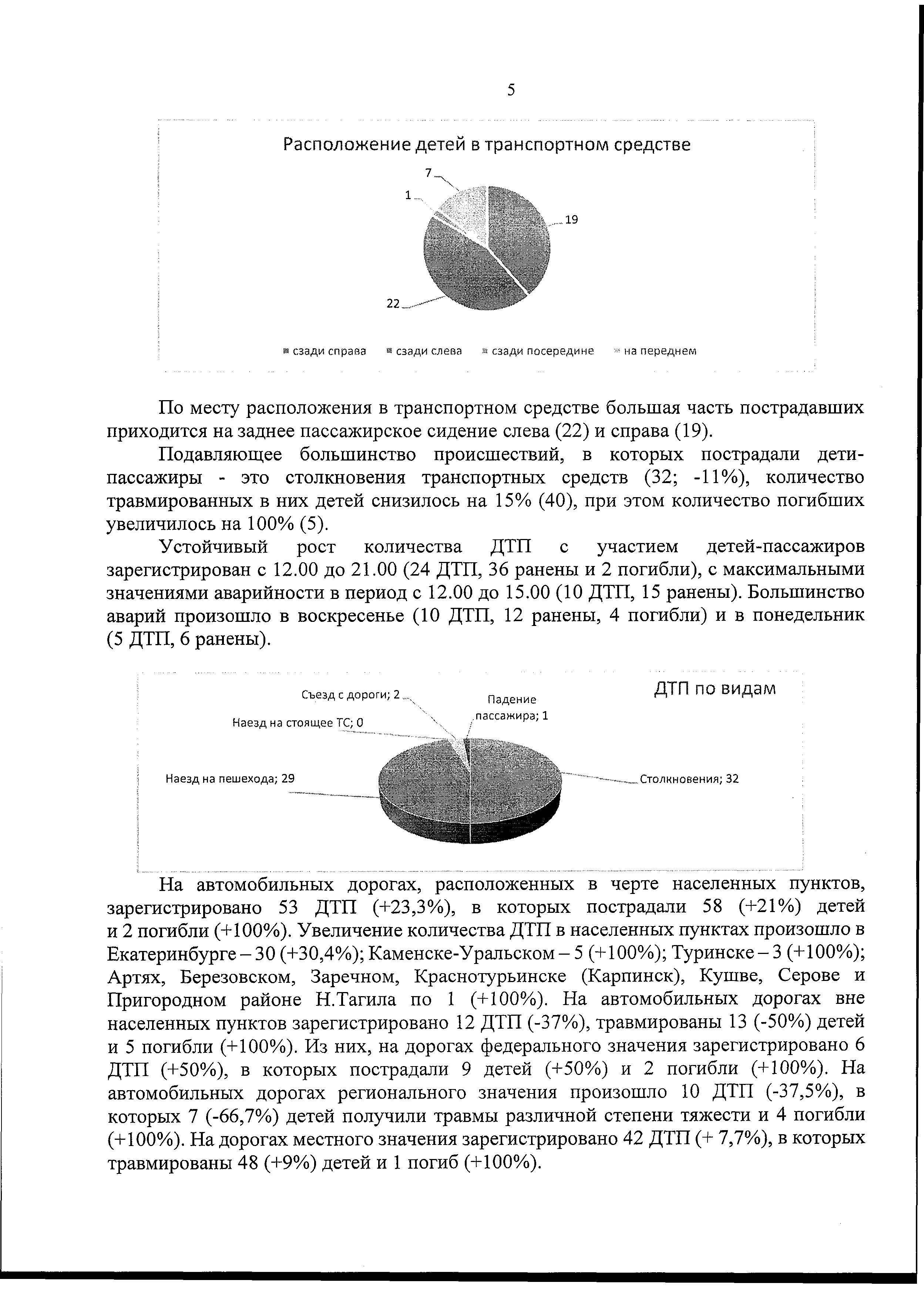 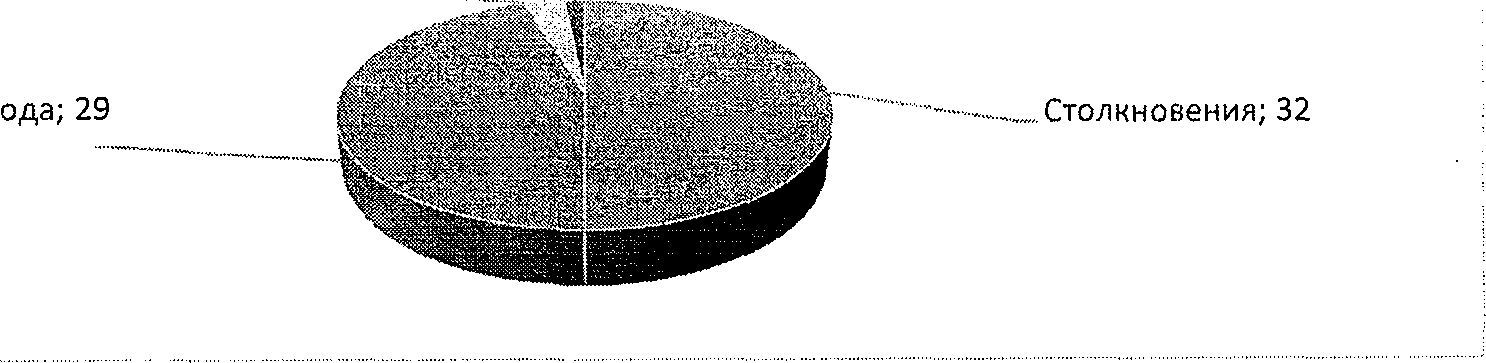 Расположение детей в транспортном средстве7~\'\ЯрМИS k	.i922сзади справа	» сзади слева	®сзади посередине	*» на переднемПо месту расположения в транспортном средстве большая часть пострадавших приходится на заднее пассажирское сидение слева (22) и справа (19).Подавляющее большинство происшествий, в которых пострадали дети- пассажиры - это столкновения транспортных средств (32; -11%), количество травмированных в них детей снизилось на 15% (40), при этом количество погибших увеличилось на 100% (5).Устойчивый рост количества ДТП с участием детей-пассажиров зарегистрирован с 12.00 до 21.00 (24 ДТП, 36 ранены и 2 погибли), с максимальнымизначениями аварийности в период с 12.00 до 15.00 (10 ДТП, 15 ранены). Большинство аварий произошло в воскресенье (10 ДТП, 12 ранены, 4 погибли) и в понедельник (5 ДТП, 6 ранены).Съезд с дороги; 2	Падение	ДТП ПО ВИДЭЛЛ,Н, аезд на стоящее _ТС_ ; 0_	'  .  .	/ пассажира; 1На автомобильных дорогах, расположенных в черте населенных пунктов, зарегистрировано    53   ДТП    (+23,3%),   в   которых   пострадали    58   (+21%)   детей и 2 погибли (+100%). Увеличение количества ДТП в населенных пунктах произошло в Екатеринбурге - 30 (+30,4%); Каменске-Уральском - 5 (+100%); Туринске - 3 (+100%); Артях, Березовском, Заречном, Краснотурьинске (Карпинск), Кушве, Серове и Пригородном районе Н.Тагила по 1 (+100%). На автомобильных дорогах вне населенных пунктов зарегистрировано 12 ДТП (-37%), травмированы 13 (-50%) детей и 5 погибли (+100%). Из них, на дорогах федерального значения зарегистрировано 6 ДТП (+50%), в которых пострадали 9 детей (+50%) и 2 погибли (+100%). На автомобильных дорогах регионального значения произошло 10 ДТП (-37,5%), в которых 7 (-66,7%) детей получили травмы различной степени тяжести и 4 погибли (+100%). На дорогах местного значения зарегистрировано 42 ДТП (+ 7,7%), в которых травмированы 48 (+9%) детей и 1 погиб (+100%).6Распределение раненых и погибших в ДТП детей по значению дорогМестного значенияРегионального значенияФедерального значения	9Иное	7О	10	20	30погибло    я ранено40	50	60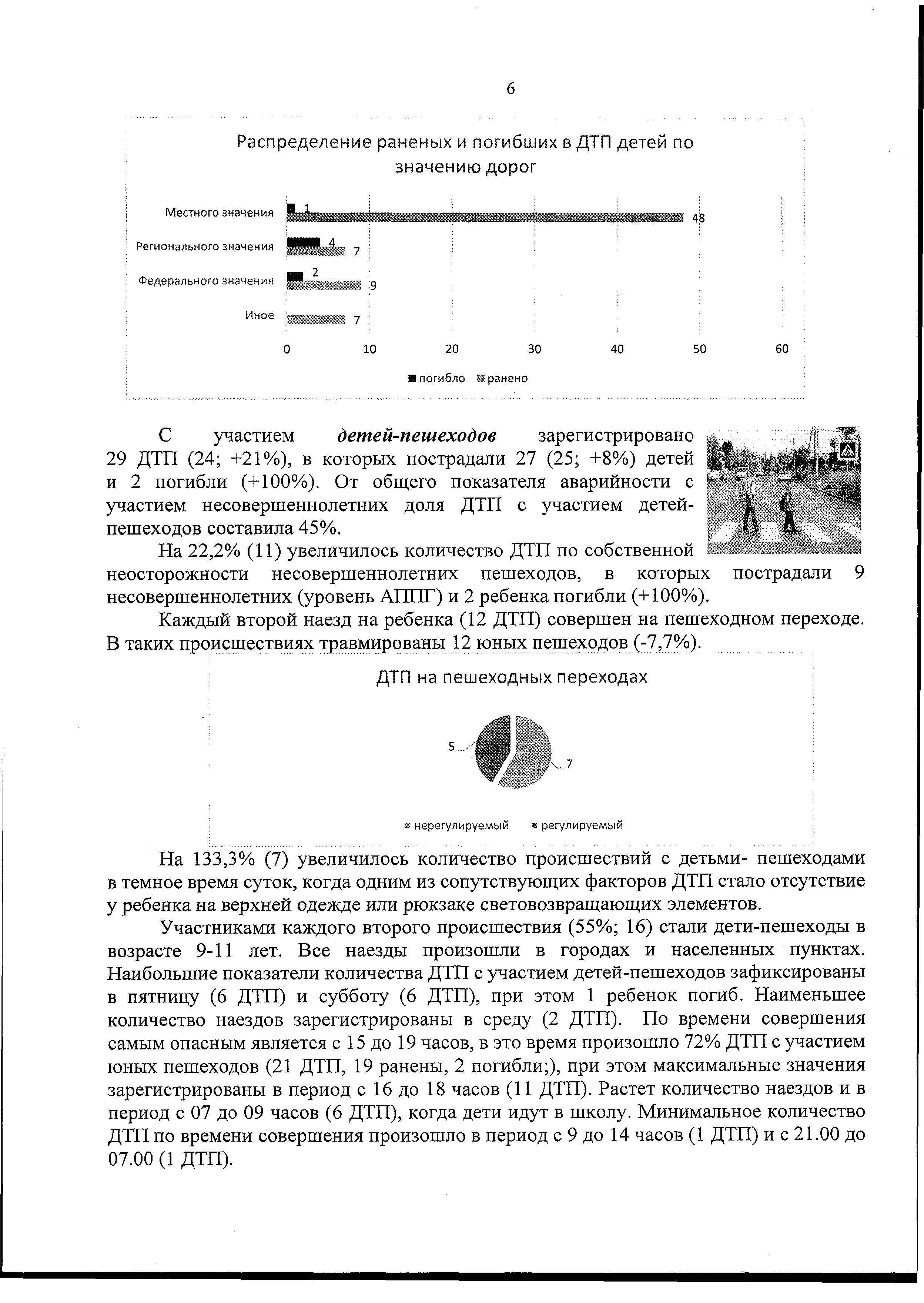 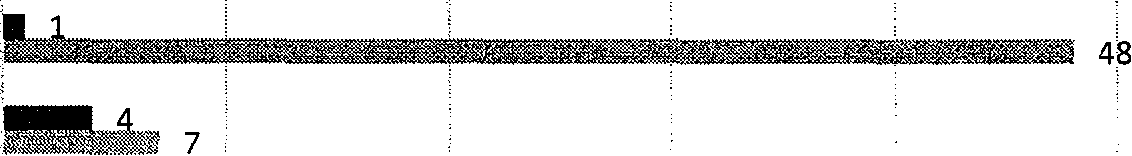 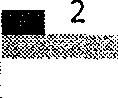 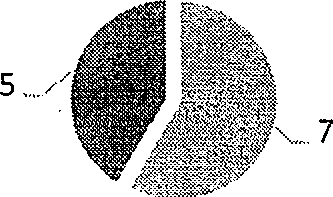 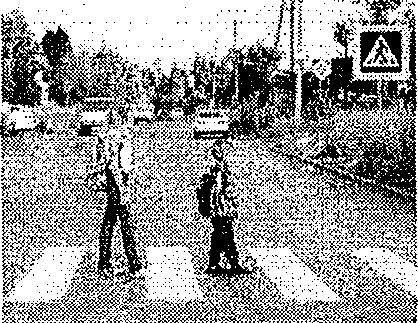 С        участием        детей-пешеходов         зарегистрировано29 ДТП (24; +21%),   в которых пострадали 27 (25; +8%) детей и 2 погибли (+100%). От общего показателя аварийности с участием несовершеннолетних доля ДТП с участием детей- пешеходов составила 45%.На 22,2% (11) увеличилось количество ДТП по собственнойнеосторожности несовершеннолетних пешеходов, в которых пострадали 9 несовершеннолетних (уровень АППГ) и 2 ребенка погибли (+100%).Каждый второй наезд на ребенка (12 ДТП) совершен на пешеходном переходе.В таких происшествиях травмированы 12 юных пешеходов (-7,7%).ДТП на пешеходных переходахв нерегулируемый	и регулируемыйНа 133,3% (7) увеличилось количество происшествий с детьми- пешеходами в темное время суток, когда одним из сопутствующих факторов ДТП стало отсутствие у ребенка на верхней одежде или рюкзаке световозвращающих элементов.Участниками каждого второго происшествия (55%; 16) стали дети-пешеходы в возрасте 9-11 лет. Все наезды произошли в городах и населенных пунктах. Наибольшие показатели количества ДТП с участием детей-пешеходов зафиксированы в пятницу (6 ДТП) и субботу (6 ДТП), при этом 1 ребенок погиб. Наименьшее количество наездов зарегистрированы в среду (2 ДТП). По времени совершения самым опасным является с 15 до 19 часов, в это время произошло 72% ДТП с участием юных пешеходов (21 ДТП, 19 ранены, 2 погибли;), при этом максимальные значения зарегистрированы в период с 16 до 18 часов (11 ДТП). Растет количество наездов и в период с 07 до 09 часов (6 ДТП), когда дети идут в школу. Минимальное количество ДТП по времени совершения произошло в период с 9 до 14 часов (1 ДТП) и с 21.00 до07.00 (1 ДТП).7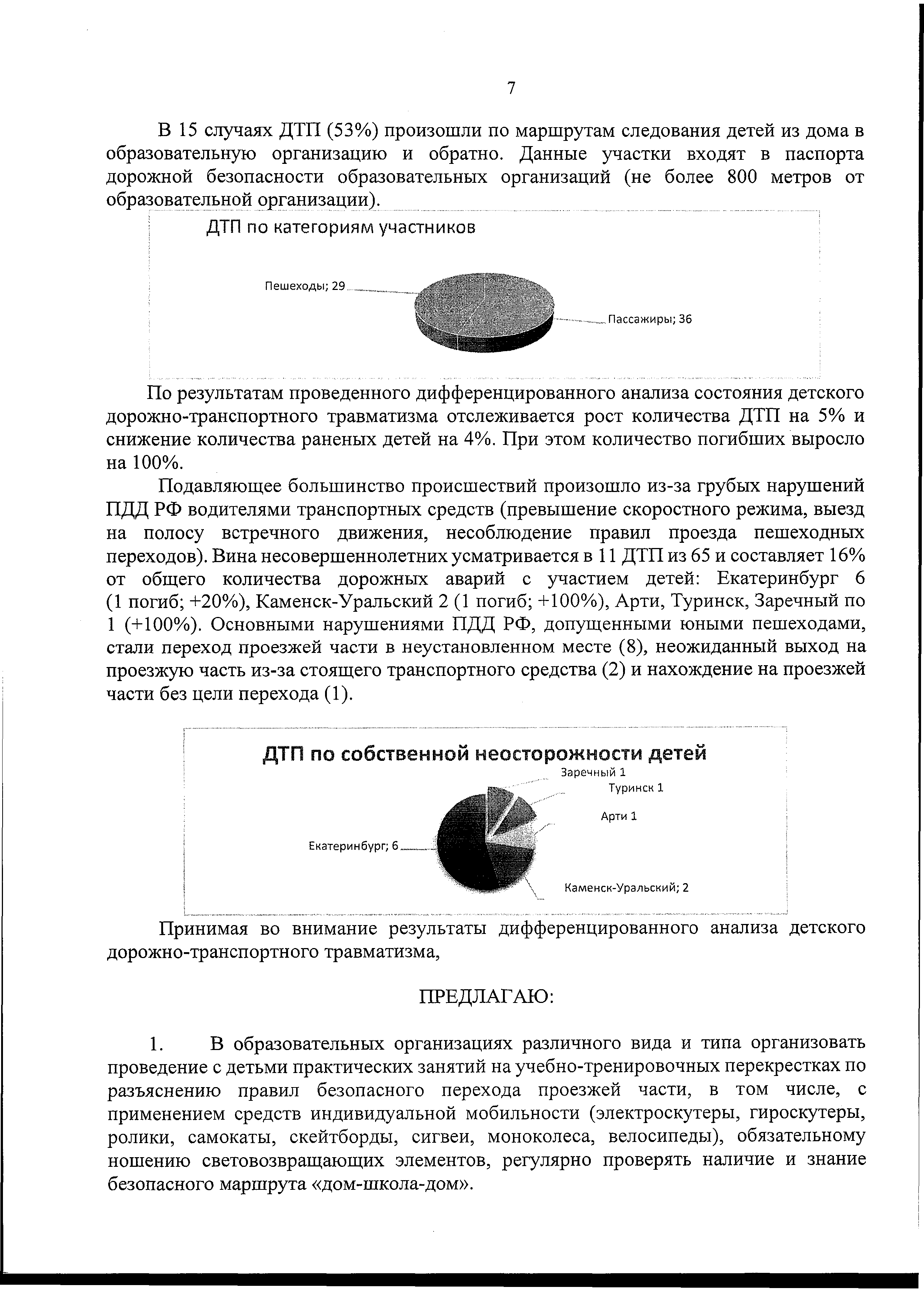 В 15 случаях ДТП (53%) произошли по маршрутам следования детей из дома в образовательную организацию и обратно. Данные участки входят в паспорта дорожной безопасности образовательных организаций (не более 800 метров от образовательной организации).ДТП по категориям участниковПешеходы; 29  	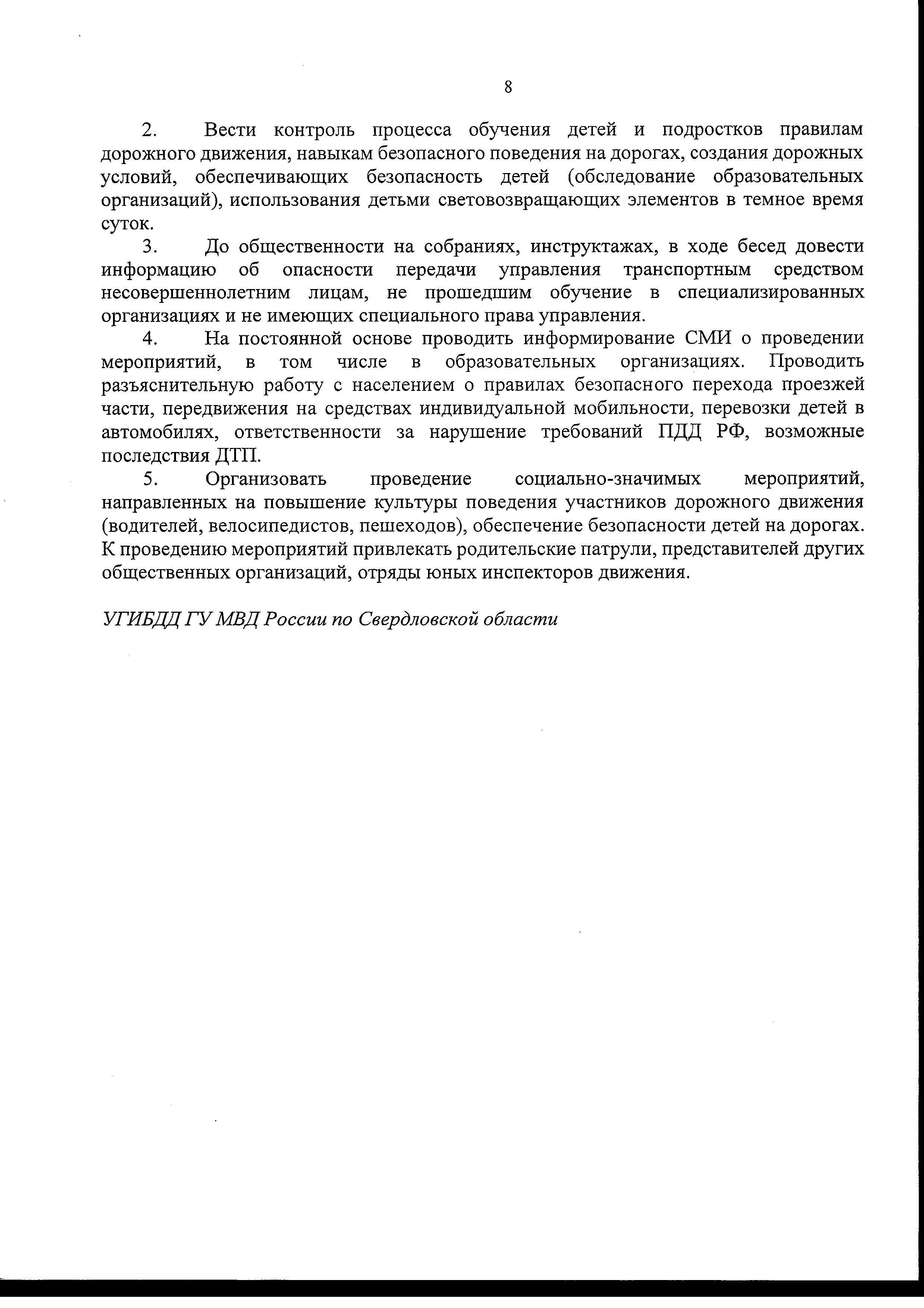 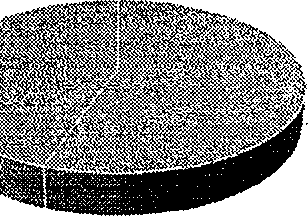 111	_ Пассажиры